OHCS Customer Engagement SurveyYour email address (lynne.d.kartsakalis@noaa.gov) will be recorded when you submit this form. Not you? Switch account* RequiredWhich OHCS Division provided assistance to you for this interaction? *ChoosePlease Share Your Thoughts...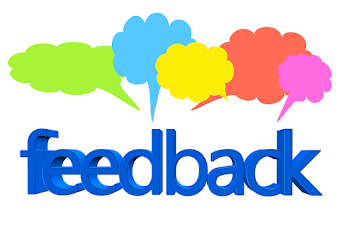 How well did OHCS meet your expectations? *Poor								Excellent1		2		3		4		5How would you rate OHCS's ability to effectively address your issues? *Poor								Excellent1		2		3		4		5How would you rate OHCS's responsiveness to your needs? *Poor								Excellent1		2		3		4		5What can OHCS specifically do to improve our service? *Your answerDo you have any other helpful comments?Your answer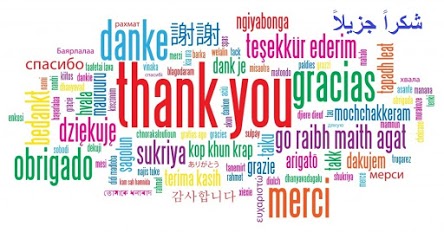 SUBMITNever submit passwords through Google Forms.